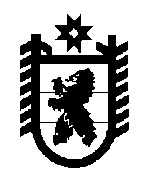 Республика КарелияАдминистрация  Пудожского муниципального районаПОСТАНОВЛЕНИЕот 28.11.2022 г.                     № 939-Пг.ПудожОб установлении публичного сервитута Руководствуясь статьями 23, 39.23, пунктом 1 статьи 39.37, пунктом 5 статьи 39.38, статьями 39.39, 39.40, 39.41, 39.43, 39.45, 39.50 Земельного кодекса Российской Федерации, статьей 3.3, пунктами 3, 4, 5 статьи 3.6 Федерального закона от 25 октября 2001 года № 137-ФЗ «О введении в действие Земельного кодекса Российской Федерации», Федеральным законом от 06 октября 2003 года № 131-ФЗ «Об общих принципах организации местного самоуправления в Российской Федерации», рассмотрев ходатайство Публичного акционерного общества «Россети Северо-Запад» от 10.10.2022 года, учитывая сообщение о возможном установлении публичных сервитутов, опубликованное в газете «Пудожский вестник» от 20 октября 2022 года, размещенное на официальном сайте администрации Пудожского муниципального района в информационно-телекоммуникационной сети Интернет, администрация Пудожского муниципального района ПОСТАНОВЛЯЕТ:1. Установить публичный сервитут общей площадью 31087 кв. м. для размещения (эксплуатации) объекта электросетевого хозяйства: «ВЛ 10 кВ Л-36-15г.Пудож»  на земельные участки: земли кадастровых кварталов: 10:15:0010109, 10:15:0010403, 10:15:0010501, 10:15:00010502, 10:15:0010503, 10:15:0010505 земельный участок с кадастровым номером 10:15:0000000:119, расположенный по адресу (местоположение): Республика Карелия, Пудожский район, г Пудож;земельный участок с кадастровым номером 10:15:0000000:122, расположенный по адресу (местоположение): Республика Карелия, Пудожский район, г Пудож;земельный участок с кадастровым номером 10:15:0010108:1, расположенный по адресу (местоположение): Республика Карелия, Пудожский район, г. Пудож, ул. Пионерская, д. 51;земельный участок с кадастровым номером 10:15:0010108:2, расположенный по адресу (местоположение): Республика Карелия, Пудожский район, г. Пудож, ул. Пионерская, д. 53;земельный участок с кадастровым номером 10:15:0010108:3, расположенный по адресу (местоположение): Республика Карелия, Пудожский район, г. Пудож, ул. Пионерская, д. 61;земельный участок с кадастровым номером 10:15:0010109:2, расположенный по адресу (местоположение): Республика Карелия, Пудожский район, город Пудож, улица Пионерская, дом 65;земельный участок с кадастровым номером 10:15:0010109:14, расположенный по адресу (местоположение): Республика Карелия, Пудожский район, г. Пудож, ул. Пионерская, д. 59;земельный участок с кадастровым номером 10:15:0010109:21, расположенный по адресу (местоположение): Российская Федерация, Республика Карелия, Пудожский район, г. Пудож, ул. Пионерская, д. 55;земельный участок с кадастровым номером 10:15:0010502:1, расположенный по адресу (местоположение): Республика Карелия, Пудожский район, город Пудож, улица Пионерская, дом № 87;земельный участок с кадастровым номером 10:15:0010502:19, расположенный по адресу (местоположение): Республика Карелия, Пудожский район, город Пудож, улица Пионерская, дом 85;земельный участок с кадастровым номером 10:15:0010502:67, расположенный по адресу (местоположение): Республика Карелия, Пудожский район, г. Пудож, ул. Пионерская, д. 85;земельный участок с кадастровым номером 10:15:0010503:1, расположенный по адресу (местоположение): Республика Карелия, Пудожский район, г. Пудож, ул. Пионерская, участок 1;земельный участок с кадастровым номером 10:15:0010503:7, расположенный по адресу (местоположение): Республика Карелия, Пудожский район, г.Пудож, ул.Пионерская, участок 7;земельный участок с кадастровым номером 10:15:0010503:8, расположенный по адресу (местоположение): Республика Карелия, Пудожский район, г.Пудож, ул. Пионерская, дом 73;земельный участок с кадастровым номером 10:15:0010503:10, расположенный по адресу (местоположение): Республика Карелия, Пудожский район, город Пудож, улица Пионерская. На земельном участке расположено здание - дом № 71, литер А;земельный участок с кадастровым номером 10:15:0010503:16, расположенный по адресу (местоположение): Республика Карелия, Пудожский район, город Пудож, улица Пионерская, дом 71-а;земельный участок с кадастровым номером 10:15:0010503:24, расположенный по адресу (местоположение): Республика Карелия, Пудожский район, г. Пудож, ул. Пионерская, д. 71-а;земельный участок с кадастровым номером 10:15:0010505:2, расположенный по адресу (местоположение): Республика Карелия, Пудожский район, г. Пудож, ул. Пионерская.Сведения о лице, в пользу которого устанавливается публичный сервитут: Публичное акционерное общество «Россети Северо-Запад», ИНН 7802312751, ОГРН 1047855175785, почтовый адрес: 196247, город Санкт-Петербург, площадь Конституции, дом 3, литер А, помещение 16Н, адрес электронной почты: post@mrsksevzap.ru.Сроки и график выполнения работ устанавливаются в соответствии с разделом IV Правил установления охранных зон объектов электросетевого хозяйства и особых условий использования земельных участков, расположенных в границах таких зон (далее - Правила установления охранных зон), утвержденных Постановлением Правительства Российской Федерации от 24 февраля 2009 года № 160.Охранная зона для объекта электросетевого хозяйства устанавливается в соответствии с Правилами установления охранных зон.Плата за публичный сервитут не устанавливается.2. Утвердить границы публичного сервитута согласно приложению 1 к настоящему постановлению.3. Установить срок действия публичного сервитута 49 лет с момента внесения сведений о нем в Единый государственный реестр недвижимости.4. Направить копию настоящего постановления в Управление Федеральной службы государственной регистрации, кадастра и картографии по Республике Карелия,  правообладателям земельных участков, в отношении которых принято решение об установлении публичного сервитута. 5. Направить обладателю публичного сервитута копию настоящего постановления, сведения о лицах, являющихся правообладателями земельных участков, сведения о лицах, подавших заявление об учете их прав (обременении прав) на земельные участки, способах связи с ними, копии документов, подтверждающие права указанных лиц на земельные участки.6. Опубликовать настоящее постановление в газете «Пудожский вестник» и разместить на официальном сайте администрации Пудожского муниципального района в информационно-телекоммуникационной сети Интернет.7. Настоящее постановление вступает в силу после официального опубликования (обнародования).И.о. главы Пудожского муниципального района-главы администрации Пудожскогомуниципального района		                                                                             А.В.Зубов